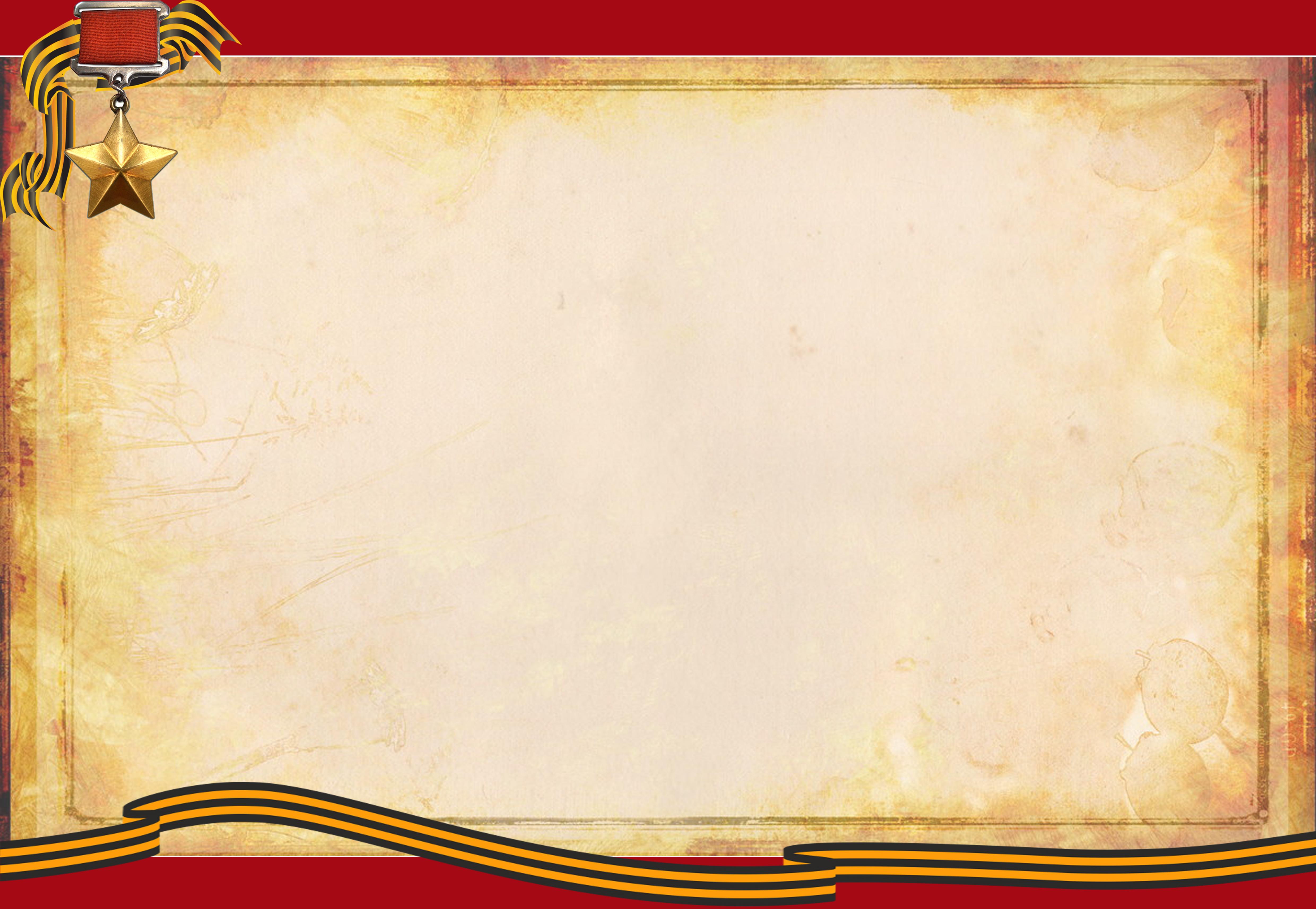 УТВЕРЖДАЮи.о. начальника СП «ДЮСШ»ГБОУ СОШ №2 «ОЦ»им. Г.А. Смоляковас. Большая Черниговка__________ О. П. МицуковаПлан мероприятий СП «ДЮСШ» ГБОУ СОШ №2 «ОЦ» им. Г.А. Смолякова с. Большая Черниговка на май 2021 года№ п/пМероприятие Форма проведенияДата проведенияМесто проведения1Всероссийская акция «Георгиевская ленточка».Патриотический флешмоб «Читаем стихи о войне»Просмотр фильма «Солдатик»онлайнРазместить фотографию в комментариях в группе Вконтакте под #ГеоргиевскаяЛенточкаРазместить видеозапись в комментариях в группе Вконтакте под #стихиовойне4 маяhttps://vk.com/public126685355 https://yandex.ru/efir?stream_id=4661bccffed32ca4a66a6a8bc43e29a3&from_block=player_share_button_yavideo 2«Бессмертный полк онлайн»Онлайн-викторина «Хлеб той зимы»Просмотр фильма «Судьба человека»онлайнРасскажите о своем герое и примите участие в шествии «Бессмертный полк онлайн» - https://vk.com/app7807618?ref=snippet_im . Скриншоты и сертификаты результатов, оставляем в комментариях.5 маяhttps://vk.com/public126685355 https://onlinetestpad.com/ru/testview/916300-khleb-toj-zimyhttps://youtu.be/ov7bKyahGL4 3 Акция «Рекорд Победы»Просмотр фильма «Матч»онлайнВ 2021 году будем устанавливать рекорд по приседаниям. В память о Великой Победе необходимо за один подход выполнить 76 приседаний и снять это упражнение на видео. Разместить в группе Вконтакте под #РекордПобеды6 маяhttps://vk.com/public126685355 https://youtu.be/WpVA5bGuGHU 4Велопробег «Марафон Победы»Акция «Мы говорим спасибо»Просмотр фильма «Быстрее…Выше…Сильнее»заочноприслать фотография с велопробега. И не забываем про #МрафонПобедыКаждый желающий может записать видеообращение с благодарностью к ветеранам ВОВ, тыла, всем тем кто «ковал» Великую Победу, которое начинается со слов «Мы говорим спасибо», и прислать ролик (не больше 1 минуты). Разместить в группе Вконтакте под #МыГоворимСпасибо7 маяhttps://vk.com/public126685355 https://youtu.be/jWF5Yf9akg4 